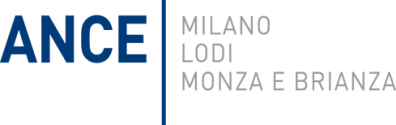 SCHEDA DI ISCRIZIONE DA RESTITUIRE AD ASSIMPREDIL ANCE(Claudia Basso  tel. 02.88129549, fax 02.88129556, e-mail c.basso@ssimpredilance.it)CORSO DI AGGIORNAMENTO PER DATORI DI LAVORO/RSPP – DECRETO LEGISLATIVO N. 81/2008, ART. N. 34La partecipazione è gratuitaSede del corso: Assimpredil Ance – Milano, via S. Maurilio 21																				Timbro e firma dell’aziendaData,………………….						............................................Informativa ai sensi del D.Lgs.  n. 196/2003  - Tutela della privacyI dati personali raccolti con questa scheda sono trattati per la registrazione dell’iniziativa, per elaborazioni di tipo statistico e per l’invio di ulteriori informazioni sull’argomento oggetto dell’incontro o di comunicazioni di contenuto affine.E’ possibile che i dati forniti vengano comunicati ai relatori dell’incontro, anche ai fini della predisposizione delle risposte ai quesiti.I dati vengono trattati con modalità, anche automatizzate, strettamente necessarie a tali scopi.Il conferimento dei dati è facoltativo, ma serve per l’espletamento del servizio di cui sopra.Titolare del trattamento è Assimpredil Ance - Associazione delle imprese edili e complementari delle Province di Milano, Lodi, Monza e Brianza.Potrà esercitare i diritti di cui all’articolo 7 del D.Lgs. n. 196/2003 (accesso, integrazione, correzione, opposizione e cancellazione) scrivendo ad Assimpredil, via S. Maurilio 21, 20123 Milano.ConsensoLetta l’informativa, con la consegna della presente scheda consento al trattamento dei miei dati personali con le modalità e le finalità indicate nell'informativa stessa ed al trasferimento degli stessi ai relatori del convegnoIn particolare, avendo comunicato il mio indirizzo e-mail ed il numero di telefax, consento all’utilizzo di questi strumenti al fine di ricevere informazioni dall'Assimpredil.		Firma                                                                                              ___________________________NomeCognomeFunzioneAzienda / EnteIndirizzoCittàTelefonoFax E-mailCodice Fiscaledell’iscritto